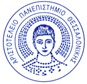 ΑΡΙΣΤΟΤΕΛΕΙΟ ΠΑΝΕΠΙΣΤΗΜΙΟ ΘΕΣΣΑΛΟΝΙΚΗΣΤ.Ε.Φ.Α.Α. ΣΕΡΡΩΝΑνακοίνωση Εξετάσεις του μαθήματος: «Διδακτική του Κλασικού Αθλητισμού»Οι εξετάσεις της θεωρίας της «Διδακτικής του Κλασικού Αθλητισμού» θα πραγματοποιηθούν στη νησίδα ηλεκτρονικών υπολογιστών στο ΤΕΦΑΑ την Πέμπτη στις 15/06/2023. Τα τμήματα θα προσέλθουν για τις εξετάσεις ως εξής:1ο γκρουπ: Τμήμα Α4, ώρα προσέλευσης: 09:00 π.μ2ο γκρουπ: Τμήμα Α5, ώρα προσέλευσης: 09:45 π.μ3ο γκρουπ: Τμήμα Α6, ώρα προσέλευσης 10:30 π.μ4ο γκρουπ: Παρελθόντων ετών, ώρα προσέλευσης 11:15 π.μΠαρακαλούνται οι φοιτητές/ τριες να έχουν μαζί τους τη φοιτητική ταυτότητα και να γνωρίζουν τους προσωπικούς κωδικούς για την εισαγωγή τους στο E-learning.                                                                            	                     Η υπεύθυνη του μαθήματος                                                                                                     Αραμπατζή Φωτεινή                                                                                       Καθηγήτρια